В соответствии с Федеральным законом от 6 октября 2003 г. № 131-ФЗ «Об общих принципах организации местного самоуправления в Российской Федерации», постановлением администрации Порецкого муниципального округа Чувашской Республики от 9 марта 2023 г. № 180 «Об утверждении Порядка проведения оценки регулирующего воздействия проектов нормативных правовых актов Порецкого муниципального округа Чувашской Республики и Порядка проведения экспертизы нормативных правовых актов Порецкого муниципального округа Чувашской Республики, затрагивающих вопросы осуществления предпринимательской и инвестиционной деятельности»   утвердить прилагаемый План проведения экспертизы нормативных правовых актов Порецкого муниципального округа Чувашской Республики, затрагивающих вопросы осуществления предпринимательской и инвестиционной деятельности, на 2024 год.Глава Порецкого муниципального округа                                                                Е.В.ЛебедевПриложениек распоряжению администрацииПорецкого муниципального округаЧувашской Республикиот 12.01.2024 № 8-рПлан проведения экспертизы нормативных правовых актов Порецкого муниципального округа Чувашской Республики, затрагивающих вопросы осуществления предпринимательской и инвестиционной деятельности, на 2024 год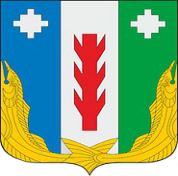 АдминистрацияПорецкого муниципального округаЧувашской РеспубликиРАСПОРЯЖЕНИЕ12.01.2024 № 8-рс. ПорецкоеЧăваш РеспубликинПăрачкав муниципалитет округӗн администрацийĕХУШУ12.01.2024 № 8-рПăрачкав сали№ п/пНаименование нормативного правового актаЗаявителиДата начала проведения экспертизыОтветственные исполнители1.Решение Собрания депутатов Порецкого муниципального округа Чувашской Республики от 7 апреля 2023 г. № С-15/17 «Об утверждении Положения о муниципальном контроле в сфере благоустройства на территории Порецкого муниципального округа Чувашской Республики» Управление по благоустройству и развитию территорий администрации Порецкого муниципального округа Чувашской РеспубликимартОтдел экономики и инвестиционной деятельности администрации Порецкого муниципального округа Чувашской Республики2.Решение Собрания депутатов Порецкого муниципального округа Чувашской Республики от 27 сентября 2023 г. № С-19/01 «О внесении изменений в решение Собрания депутатов Порецкого муниципального округа Чувашской Республики от 02.12.2022 № С-05/29 «Об утверждении Положения о муниципальном жилищном контроле на территории Порецкого муниципального округа Чувашской Республики»Управление по благоустройству и развитию территорий администрации Порецкого муниципального округа Чувашской РеспубликииюньОтдел экономики и инвестиционной деятельности администрации Порецкого муниципального округа Чувашской Республики3.Постановление администрации Порецкого муниципального округа Чувашской Республики от 28 июля 2023 г. № 438 «Об утверждении Порядка предоставления субсидии юридическим лицам, индивидуальным предпринимателям, физическим лицам - производителям товаров, работ, услуг на оплату соглашения о возмещении затрат, связанных с оказанием муниципальных услуг в социальной сфере в соответствии с социальным сертификатом»Отдел образования, молодежной политики и спорта администрации Порецкого муниципального округа Чувашской РеспубликисентябрьОтдел экономики и инвестиционной деятельности администрации Порецкого муниципального округа Чувашской Республики4.Решение Собрания депутатов Порецкого муниципального округа Чувашской Республики от 27 декабря 2023 г. № С-23/05 «Об утверждении прогнозного плана приватизации муниципального имущества Порецкого муниципального округа Чувашской Республики на 2024 год»Отдел сельского хозяйства, земельных и имущественных отношенийадминистрации Порецкого муниципального округаноябрьОтдел экономики и инвестиционной деятельности администрации Порецкого муниципального округа Чувашской Республики